Протокол №3    от 16.02.2017 г.Тема: «Проектирование современного урока: мотивация, структура современного урока»Цель семинара:Подготовка и построение урока в соответствии с системно-деятельностным подходом.План семинара:1. «Мозговой штурм»: Результаты освоения образовательных программ.2. Работа в группах «Как подготовить современный урок?».3. Методические рекомендации «Требования к уроку».4. Работа в парах «Проектирование урока».5. Дидактический материал «Методические основы построения урока».1. «Мозговой штурм»: Результаты освоения образовательных программНаше учебное заведение уже в течение нескольких лет работает над внедрением новых федеральных образовательных стандартов.  Мы  прекрасно  знаем,  что  за  последние  годы  существенно  изменились приоритеты  образования.  Мы  знаем,  что  с  позиции  нового  стандарта  освоение образовательной программы оценивается по трем группам результатов. ? Какие это группы результатов? (предметные, метапредметные, личностные)? Как можно охарактеризовать данные группы результатов?Предметные результаты – освоенный опыт специфической для данной предметной области деятельности по получению нового знания, его преобразованию и применению, система  основополагающих  элементов  научного  знания,  лежащая  в  основе  научной картины мира.Метапредметные  результаты – освоенные  универсальные  учебные действия, обеспечивающие овладение ключевыми компетенциями, составляющими основу умения учиться, и межпредметные понятия.Личностные результаты – готовность и способность обучающихся к саморазвитию, сформированность  мотивации  к  обучению  и  познанию,  ценностные  установки обучающихся, социальные компетенции, личностные качества.«Мозговой  штурм»:  предлагаются  примеры  результатов,  которые  нужно распределить по 3-м группам. (Ведущий называет конкретные результаты, педколлектив определяет группу)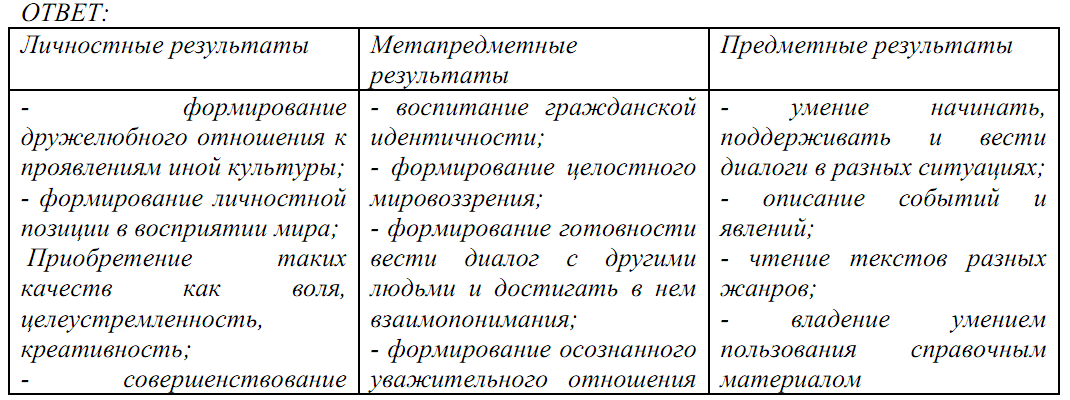 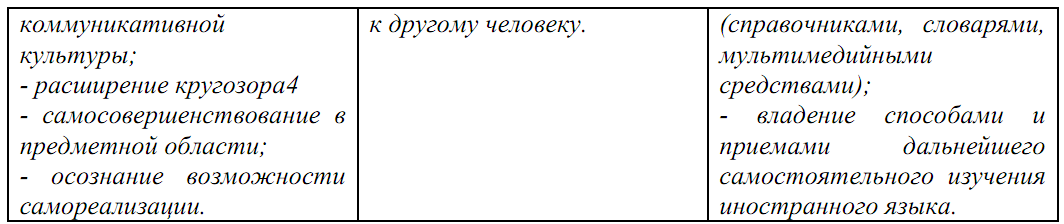 Вслед за изменением к результатам освоения программ меняется и содержание образования, его методы и формы. Новый результат формулируется в виде конкретных задач: - зачем учить? (цель) - чему учить? (изменения содержания) - как учить? (изменения методики) Таким образом, меняются цели и содержание образования, появляются новые средства и технологии обучения. Меняется и представление об уроке. Организация деятельности учеников на уроке происходит через постановку цели деятельности, планирование своих действий по её реализации, саму деятельность и рефлексию полученных результатов. Реализация деятельностного метода обучения опирается  на методы: активные, интерактивные, исследовательские и проектные. Итак, давайте в соответствии с новыми требованиями поставим цель нашего сегодняшнего семинара!  (обобщить знания по подготовке и организации современного урока). 2.  Работа в группах «Как подготовить современный урок?»  Урок  –  главная составная часть учебного процесса. Учебная деятельность учителя и учащихся в значительной мере сосредоточивается на уроке. Вот почему качество подготовки учащихся по той или иной учебной дисциплине во многом определяется уровнем проведения урока, его содержательной и методической наполненностью, его атмосферой. Как же построить такой урок? Как сделать так, чтобы урок не только вооружал учащихся нужными знаниями и умениями, но чтобы все,  что происходит на уроке, вызывало у детей искренний интерес, подлинную увлеченность, формировало их творческое сознание?  И наша деятельность сегодня делиться на 2 этапа: 1) Как подготовить современный урок; 2) Как построить современный урок. Работа в группах «Как подготовить современный урок?» Ваша задача: обсудить в группах и составить рекомендации по подготовке к уроку.3.  Методические рекомендации «Требования к уроку»  Какие же требования можно предъявить к современному уроку? Дидактические требования к современному уроку:четкое формулирование образовательных задач в целом и их составных элементов, их связь с развивающими и воспитательными задачами. Определение места в общей системе уроков;  определение оптимального содержания урока в соответствии с требованием учебной программы и целями урока, учетом уровня подготовки и подготовленности учащихся;  прогнозирование уровня усвоения учащимися научных знаний, сформированности умений и навыков как на уроке, так и на отдельных его этапах;  выбор наиболее рациональных методов, приемов и средств обучения, стимулирования и контроля, оптимального их воздействия на каждом этапе урока, выбор, обеспечивающий познавательную активность, сочетание различных форм коллективной и индивидуальной работы на уроке и максимальную самостоятельность в учении учащихся;  реализация на уроке всех дидактических принципов;  создание условий успешного учения учащихся.  Психологические требования к уроку: Психологическая цель урока: 1.  Проектирование развития учащихся в пределах изучения конкретного учебного предмета и конкретного урока;  2.  Учет в целевой установке урока психологической задачи изучения темы и результатов, достигнутых в предшествующей работе;  3.  Предусмотрение отдельных средств психолого-педагогического воздействия методических приемов, обеспечивающих развитие учащихся.  Стиль урока: 1.  Определение содержания и структуры урока в соответствии с принципами развивающего обучения:  соотношение нагрузки на память учащихся и их мышление;  определение объема воспроизводящей и творческой деятельности учащихся;  планирование усвоения знаний в готовом виде (со слов учителя, из учебника, пособия и т.п.) и в процессе самостоятельного поиска; выполнение учителем и учащимися проблемно-эвристического обучения (кто ставит проблему, формулирует ее, кто решает);  учет контроля, анализа и оценки деятельности школьников, осуществляемые учителем, и взаимной критической оценки, самоконтроля и самоанализа учащихся;  соотношение побуждения учащихся к деятельности (комментарии, вызывающие положительные чувства в связи с проделанной работой, установки, стимулирующие интерес, волевые усилия к преодолению трудностей и т.д.) и принуждения (напоминание об отметке, резкие замечания, нотации и т.п.).2.  Особенности самоорганизации учителя:  подготовленность к уроку и главное - осознание психологической цели, внутренняя готовность к ее осуществлению;  рабочее самочувствие в начале урока и в его ходе (собранность, сонастроенность с темой и психологической целью урока, энергичность, настойчивость в осуществлении поставленной цели, оптимистический подход ко всему происходящему на уроке, педагогическая находчивость и др.);  педагогический такт (случаи проявления);  психологический климат на уроке (поддержание атмосферы радостного, искреннего общения, деловой контакт и др.). Учет возрастных особенностей учащихся: 1.  планирование урока в соответствии с индивидуальными и возрастными особенностями учащихся;  2.  проведение урока с учетом сильных и слабых учеников;  3.  дифференцированный подход к сильным и слабым ученикам.  Гигиенические требования к уроку: 1.  температурный режим;  2.  физико-химические свойства воздуха (необходимость проветривания);  3.  освещение;  4.  предупреждение утомления и переутомления;  5.  чередование видов деятельности (смена слушания выполнением вычислительных,  графических и практических работ);  6.  своевременное и качественное проведение физкультминуток;  7.  соблюдение правильной рабочей позы учащегося;  8.  соответствие классной мебели росту школьника.  Требования к технике проведения урока: 1.  урок должен быть эмоциональным, вызвать интерес к учению и воспитывать потребность в знаниях;  2.  темп и ритм урока должны быть оптимальными, действия учителя и учащихся завершенными;  3.  необходим полный контакт во взаимодействии учителя и учащихся на уроке должны соблюдаться педагогический такт и педагогический оптимизм;  4.  доминировать должна атмосфера доброжелательности и активного творческого труда;  5.  по возможности следует менять виды деятельности учащихся, оптимально сочетать различные методы и приемы обучения;  6.  обеспечить соблюдение единого орфографического режима школы.4.  Работа в парах «Методические основы построения урока»  Говоря о современном уроке, нельзя не вспомнить о типологии уроков. 1. Урок усвоения новых знаний 2. Урок комплексного применения знаний и умений. 3. Урок актуализации знаний и умений 4. Урок систематизации знаний и умений 5. Урок контроля знаний и умений 6. Урок коррекции знаний, умений и навыков 7. Комбинированный урок  Каждый урок отличается своей структурой. Поработаем в парах. Задание: Соотнесите описание структуры урока с его типом.  ОТВЕТ: 1. Структура урока усвоения новых знаний: 1) Организационный этап. 2) Постановка цели и задач урока. Мотивация учебной деятельности учащихся. 3) Актуализация знаний. 4) Первичное усвоение новых знаний. 5) Первичная проверка понимания 6) Первичное закрепление. 7) Информация о домашнем задании, инструктаж по его выполнению 8) Рефлексия (подведение итогов занятия) 2 Структура урока комплексного применения знаний и умений (урок закрепления). 1) Организационный этап. 2) Проверка домашнего задания, воспроизведение и коррекция опорных знаний учащихся. Актуализация знаний. 3) Постановка цели и задач урока. Мотивация учебной деятельности учащихся. 4) Первичное закрепление в знакомой ситуации (типовые) в изменённой ситуации (конструктивные) 5) Творческое применение и добывание знаний в новой ситуации (проблемные задания) 6) Информация о домашнем задании, инструктаж по его выполнению 7) Рефлексия (подведение итогов занятия) 3. Структура урока актуализации знаний и умений (урок повторения) 1) Организационный этап. 2) Проверка домашнего задания, воспроизведение и коррекция знаний, навыков и умений учащихся, необходимых для творческого решения поставленных задач. 3) Постановка цели и задач урока. Мотивация учебной деятельности учащихся. 4) Актуализация знаний. с целью подготовки к контрольному уроку с целью подготовки к изучению новой темы 5) Применение знаний и умений в новой ситуации 6) Обобщение и систематизация знаний 7) Контроль усвоения, обсуждение допущенных ошибок и их коррекция.   8) Информация о домашнем задании, инструктаж по его выполнению 9) Рефлексия (подведение итогов занятия) 4. Структура урока систематизации и обобщения знаний и умений 1) Организационный этап. 2) Постановка цели и задач урока. Мотивация учебной деятельности учащихся. 3) Актуализация знаний. 4) Обобщение и систематизация знаний Подготовка учащихся к обобщенной деятельности Воспроизведение на новом уровне (переформулированные вопросы). 5) Применение знаний и умений в новой ситуации 6)Контроль усвоения, обсуждение допущенных ошибок и их коррекция. 7) Рефлексия (подведение итогов занятия) Анализ и содержание итогов работы, формирование выводов по изученному материалу5. Структура урока контроля знаний и умений 1) Организационный этап. 2) Постановка цели и задач урока. Мотивация учебной деятельности учащихся. 3) Выявление знаний, умений и навыков, проверка уровня сформированности у учащих общеучебных умений. (Задания по объему или степени трудности должны соответствовать программе и быть посильными для каждого ученика). Уроки контроля могут быть уроками письменного контроля, уроками сочетания устного и письменного контроля. В зависимости от вида контроля формируется его окончательная структура 4) Рефлексия (подведение итогов занятия) 6. Структура урока коррекции знаний, умений и навыков. 1) Организационный этап. 2) Постановка цели и задач урока. Мотивация учебной деятельности учащихся. 3) Итоги диагностики (контроля) знаний, умений и навыков. Определение типичных ошибок и пробелов в знаниях и умениях, путей их устранения и совершенствования знаний и умений. В зависимости от результатов диагностики учитель планирует коллективные, групповые и индивидуальные способы обучения. 4) Информация о домашнем задании, инструктаж по его выполнению 5) Рефлексия (подведение итогов занятия)  7. Структура комбинированного урока. 1) Организационный этап. 2) Постановка цели и задач урока. Мотивация учебной деятельности учащихся. 3) Актуализация знаний. 4) Первичное усвоение новых знаний. 5) Первичная проверка понимания 6) Первичное закрепление 7) Контроль усвоения, обсуждение допущенных ошибок и их коррекция. 8) Информация о домашнем задании, инструктаж по его выполнению 9) Рефлексия (подведение итогов занятия)  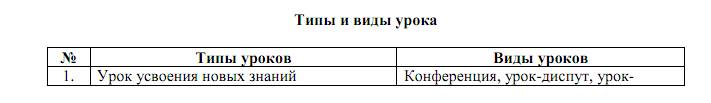 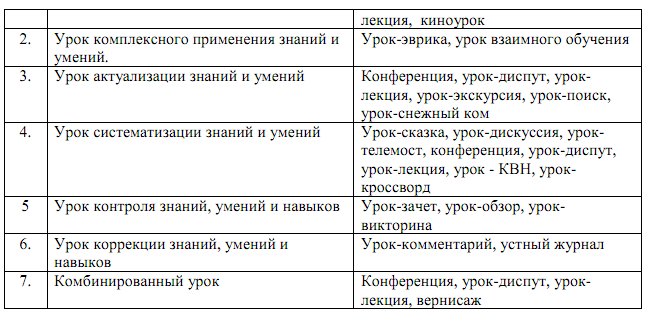 Зам. директора по УВР                                               О.И. Орлова